Уважаемая Елена Викторовна!Направляем в Ваш адрес проект решения Думы городского округа ЗАТО Свободный «О внесении изменений в Положение «О порядке проведении конкурса по отбору кандидатур на должность главы городского округа ЗАТО Свободный Свердловской области» для рассмотрения и утверждения на очередном заседании Думы городского округа ЗАТО Свободный.Приложение:Проект решения;Пояснительная записка;Лист согласования;Антикоррупционное заключение.Глава городского округа ЗАТО Свободный			           А.В. ИвановМисько Е.А.(34345) 5-84-55Пояснительная записка	На основании поступившего в адрес председателя Думы городского округа ЗАТО Свободный протеста Верхнесалдинской городской прокуратуры от 24.03.2023 № 02-08-2023 на решение Думы городского округа ЗАТО Свободный от 29.01.2020 № 40/9 необходимо внести изменения в Положение «О порядке проведении конкурса по отбору кандидатур на должность главы городского округа ЗАТО Свободный Свердловской области».Главный специалист подразделенияправового обеспечения							         Е.А. МиськопроектРОССИЙСКАЯ ФЕДЕРАЦИЯСВЕРДЛОВСКАЯ ОБЛАСТЬгородской округ ЗАТО Свободный____ очередное заседание Думы городского округаРЕШЕНИЕ № _____от _____ мая 2023 годаО внесении изменений в Положение «О порядке проведении конкурса по отбору кандидатур на должность главы городского округа ЗАТО Свободный Свердловской области»В соответствии со статьями 101,111 Закона Свердловской области от 10 марта 
1999 года № 4-ОЗ «О правовых актах Свердловской области», руководствуясь Уставом городского округа ЗАТО Свободный, Дума городского округаРЕШИЛА:1. Внести в Положение «О порядке проведении конкурса по отбору кандидатур на должность главы городского округа ЗАТО Свободный Свердловской области», утвержденное решением Думы городского округа ЗАТО Свободный Свердловской области от 29.01.2020 № 40/9, следующие изменения:1) подпункты 6, 7 пункта 29 раздела 4 признать утратившими силу.2. Решение опубликовать в газете «Свободные вести» и на официальном сайте Думы городского округа ЗАТО Свободный. 3. Решение вступает в силу на следующий день после опубликования в газете «Свободные вести».4. Контроль за исполнением решения возложить на председателя комиссии по законодательству Викторова Е.А.Глава городского округа ЗАТО Свободный				               А.В. ИвановПредседатель Думыгородского округа ЗАТО Свободный					       Е.В. Саломатина     	ЛИСТ СОГЛАСОВАНИЯ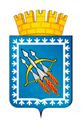 Городской округЗАТО СвободныйАДМИНИСТРАЦИЯ ул. Майского, 67,ЗАТО СвободныйСвердловской области, 624790тел./факс: (34345) 5-84-80, 5-84-85,e-mail:adm_zato_svobod@mail.ru, 
http://aдм-ЗАТОСвободный.РФОКПО 41735624, ОГРН 1026600787267,ИНН/КПП 6607005963/662301001__________________№ 66-04-__________Председателю Думы городского округа ЗАТО Свободный Е.В. СаломатинойО внесении изменений в Положение «О порядке проведении конкурса по отбору кандидатур на должность главы городского округа ЗАТО Свободный Свердловской области»О внесении изменений в Положение «О порядке проведении конкурса по отбору кандидатур на должность главы городского округа ЗАТО Свободный Свердловской области»О внесении изменений в Положение «О порядке проведении конкурса по отбору кандидатур на должность главы городского округа ЗАТО Свободный Свердловской области»О внесении изменений в Положение «О порядке проведении конкурса по отбору кандидатур на должность главы городского округа ЗАТО Свободный Свердловской области»О внесении изменений в Положение «О порядке проведении конкурса по отбору кандидатур на должность главы городского округа ЗАТО Свободный Свердловской области»ДолжностьФамилия и инициалыСроки и результаты согласованияСроки и результаты согласованияСроки и результаты согласованияДолжностьФамилия и инициалыДата поступления на согласованиеДата согласованияЗамечания и подписьГлавный специалист подразделения правового обеспеченияЕ.А. Мисько